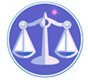 【更新】2019/1/7【編輯著作權者】黃婉玲（建議使用工具列--〉檢視--〉文件引導模式/功能窗格）（參考題庫~本文只收錄部份頁面,且部份無法超連結其他位置及檔案）《《宗教及文化相關法規題庫彙編》共29單元》》【其他科目】。S-link123總索引。01警察&海巡考試。02司法特考&專技考試。03公務人員考試☆★各年度考題★☆　　　　　　　　　　　　　　　　　　　　　　　　　　　　　　　　　　　　　　　　　　　回目錄(1)〉〉回首頁〉〉103年(3)10301。（1）103年公務人員高等考試三級考試。宗教行政〈宗教法規〉103年公務人員高等考試三級考試試題 20380【類科】宗教行政【科目】宗教法規【考試時間】2小時　　一、司法院釋字第460號解釋與釋字第490號解釋，都涉及到憲法有關宗教自由的相關詮釋。請對大法官有關宗教自由的註釋，加以分析與討論。（25分）　　二、民國 102年公布的寺廟登記規則與辦理寺廟登記須知等修正的法令，其修正的特色為何？能否有效解決目前寺廟登記的問題？（25分）　　三、請針對內政部宗教事務諮詢委員會設置要點，說明委員會的組織與運作的方式。（25分）　　四、根據內政部 102年 11 月 29 日函，對寺廟負責人拒不召開信徒大會如何處置？其具體說明為何？（25分）　　　　　　　　　　　　　　　　　　　　　　　　　　　　　　　　　　　　　　　　　　　回目錄(2)〉〉回首頁〉〉10302。（2）103年公務人員高等考試三級考試。文化行政〈文化資產概論與法規〉103年公務人員高等考試三級考試試題 21080【類科】文化行政【科目】文化資產概論與法規【考試時間】2 小時　　一、文化資產保存與社區總體營造為我國兩項重要文化政策，兩者在執行面上有許多重疊之處，請闡述它們搭配作用，彼此競合，以創造雙贏之策略。（25分）　　二、「文化資產保存法」第9條第1 項提到：「主管機關應尊重文化資產所有人之權益，並提供其專業諮詢。」主管機關於指定登錄作業時，原將此條文解釋為須獲得所有權人同意，近年來則解釋為須尊重所有權人知的權利及參與的權利，請解析二者之差異，並表達自己的見解。（25分）　　三、近年來，部分民俗活動之內容如：漢人廟慶賽神豬、布農族人射耳祭抓豬或刺豬儀式，引起動物保護人士抗議虐待動物，請解析此等民俗儀式之深層意義與價值，並針對前述爭議進行評論及建議。（25分）　　四、聞名國際之頭城搶孤活動的主辦單位，於 2013年起決定搭建永久性孤棚，而引發爭議，請解析爭議背後原因，並闡述個人見解。（25分）。107年(3)。106年(2)。105年(3)。104年(2)。103年(3) *。102年(3)。101年(4)。100年(3)。99年(2)。98年(2)。97年(1)。96年(1)。107年(3)。106年(2)。105年(3)。104年(2)。103年(3) *。102年(3)。101年(4)。100年(3)。99年(2)。98年(2)。97年(1)。96年(1)。107年(3)。106年(2)。105年(3)。104年(2)。103年(3) *。102年(3)。101年(4)。100年(3)。99年(2)。98年(2)。97年(1)。96年(1)（1）公務人員高等考試三級考試。宗教行政〈宗教法規〉。107年。105年。103年。102年*。101年。100年。99年。98年。96年（2）公務人員高等考試三級考試。文化行政〈文化資產概論與法規〉。107年。106年。105年。104年。103年*。102年。101年。100年。99年。98年。97年（3）地方政府公務人員三等考試。文化行政〈文化資產概論與法規〉。107年。105年。104年。103年。102年。101年。100年（4）公務人員普通考試。宗教行政〈宗教法規概要〉。101年